Malene Test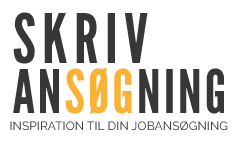 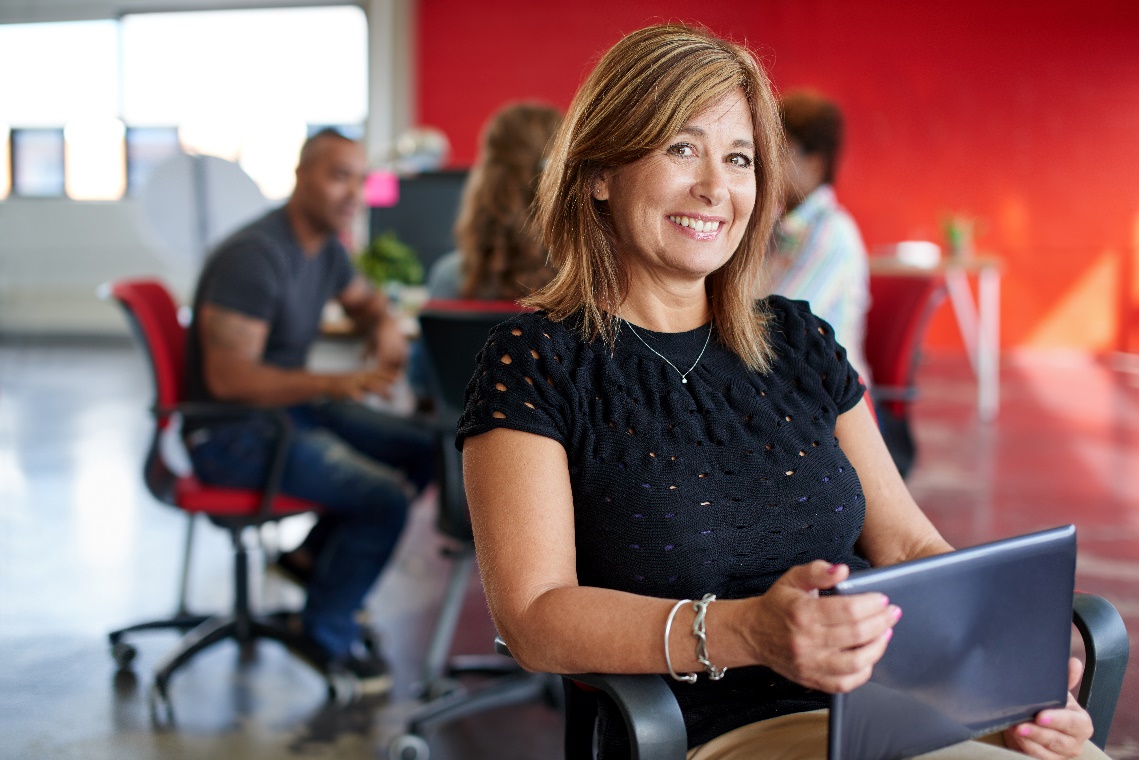 ProfilJeg er ansvarsbevidst, engageret og vant til at håndtere forskellige opgaver sideløbende uden at miste fokus. Jeg lægger vægt på et godt samarbejde og respekterer og opretholder fortrolighed. Som person bliver jeg betegnet som sympatisk, hjælpsom og omgængelig. Udpluk af udtalelser fra tidligere arbejdsgivere:Hotel Sleep Well”Malene har været en uundværlig hjælp og har altid udført opgaverne med en positiv indstilling. Hun har været mødestabil og udvist stor fleksibilitet, når der var brug for hjælp. Hun har et venligt væsen, som blev værdsat af alle.”Advokaterne ABC”Malene har en meget positiv udstråling og møder alle med et smil og en positiv attitude. Malne møder altid før tid og gør klar til dagens opgaver. Alle føler sig godt tilpas i hendes nærhed. Relevant erhvervserfaring ift. jobbet som receptionist hos PP Food A/S	Receptionist 		Hotel Sleep Well	Kontorassistent	Nielsen International A/S	Receptionist	 	Advokaterne ABC	ArbejdsopgaverModtagelse af gæster på dansk og engelskTelefonbetjeningMailkorrespondanceFraværsregistreringLettere korrespondanceMødeopdækning og afrydningUddannelse og kurser	Jeg har deltaget i flere kurser inden for it og personlig udviklingKontorassistent, Nielsen & NielsenIT-kompetencer	Office-pakkenSprog		Engelsk 	Mundtlig god 	Tysk	Turistniveau	Fransk	TuristniveauPersonlige oplysningerJeg er 38 år, gift og har to børn på 12 og 14 år. Ren straffeattest. Kørekort til personbil.Motion får jeg ved at løbe 10-15 km om ugen. Vi er en campingfamilie og har rejst Europa tyndt fra nord til syd. En anden af mine store interesser er bagning – alt fra godt brød til festkager. 